ASOCIAŢIA INGINERILOR DE INSTALAŢII DIN ROMÂNIAÎNCĂLZIRE, RĂCIRE, VENTILARE, CLIMATIZARE, SANITARE, GAZE, ILUMINAT, ELECTRICE ŞI AUTOMATIZĂRI, SURSE NOI DE ENERGIE, GESTIONAREA DEȘEURILOR, PROTECȚIA MEDIULUI,Bd.  Pache  Protopopescu nr. 66,  Sectorul 2, Bucureşti -  tel/fax: +4 021-2524295,  mobil: +4 0751-183032, e-mail: office@aiiro.ro; presedinte@aiiro.ro	MANDAT DE REPREZENTARE            Subsemnatul(a)   in calitate de membru AIIR – Filiala _________________ din anul  domiciliat(a) în localitatea             sectorul/judetul                                       str.  nr  Bl  sc   
 et   ap   CNP       tel  imputernicesc prin prezenta pe dl/dna (numele)           domiciliat(a)  in     sectorul/judetul  CNP  ,sa ma reprezinte la sedinta Adunarii Generale AIIR, programata pentru 
miercuri 14 aprilie 2021, ora 14:00, pe platforma ZOOM.De asemenea, imputernicesc pe mandatarul meu ca in numele meu si pentru mine sa voteze si sa isi exprime punctul de vedere asupra subiectelor aflate pe ordinea de zi.Data    __________________                                      									Semnatura,	______________________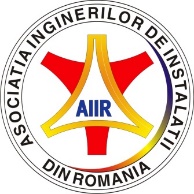 A.I.I.R.Instalaţiile dau viaţă clădirilor